Обучение компьютерной грамотности 
пенсионеров и инвалидов     «Практически каждая область деятельности человека, так или иначе, связана с компьютерной техникой. Людям старшего возраста крайне сложно адаптироваться к условиям жизни в современном обществе, пользоваться электронными государственными услугами и осуществлять социальное общение.     Орловское Региональное Отделение Общероссийской общественной организации «Союз пенсионеров России» совместно с Отделением Пенсионного фонда Российской Федерации по Орловской области и Департаментом социальной защиты населения, опеки и попечительства Орловской области продолжают в рамках федерального проекта "Старшее поколение" национального проекта "Демография" бесплатное обучение компьютерной грамотности пенсионеров и инвалидов по программе «Основы компьютерной грамотности».      В рамках реализации данной программы в МБОУ «Верховская средняя общеобразовательная школа № 1» бесплатно проходят курсы компьютерной грамотности.  Группы формируются из 10 человек. Цель программы – познакомить пенсионеров и инвалидов с современными технологиями, в простой и понятной форме научить их пользоваться полезными и прикладными онлайн-сервисами: искать необходимую информацию, читать и смотреть новости, общаться через электронную почту и социальные сети, оплачивать коммунальные услуги и заказывать талоны к врачу. С начала 2021 года навыкам компьютерной грамотности обучено 30 человек (20 человек обучались на компьютерах, 10 человек – на гаджетах).
      По итогам обучения и прохождения тестирования слушатели получают сертификаты об окончании курсов.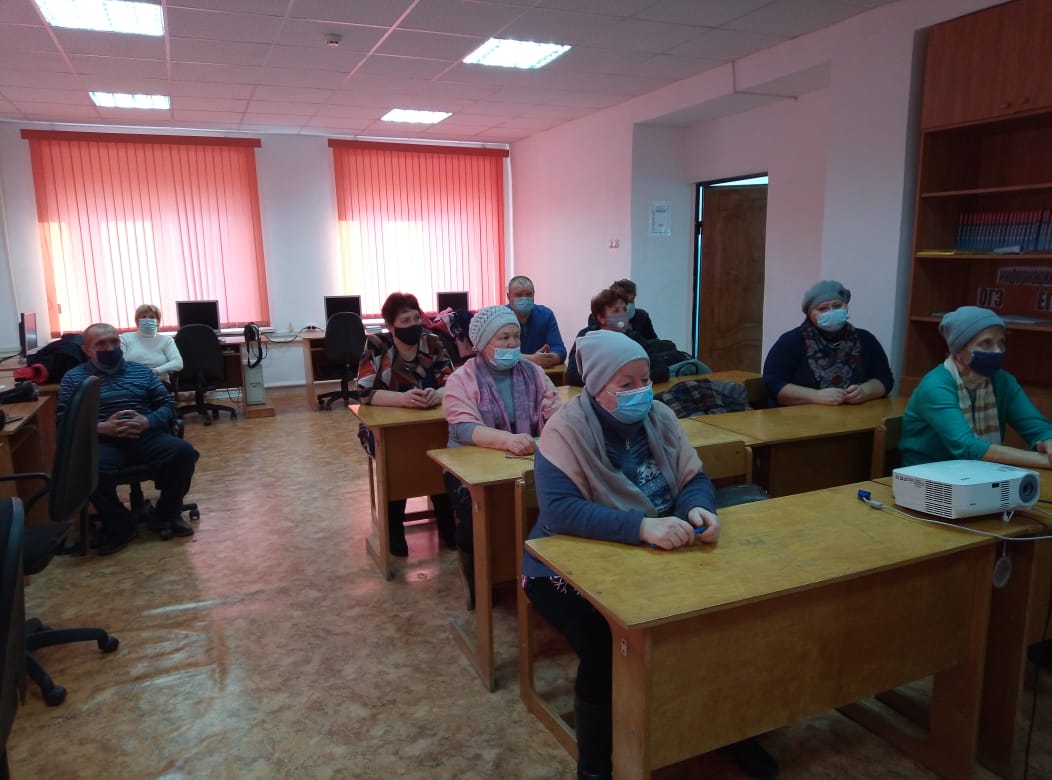 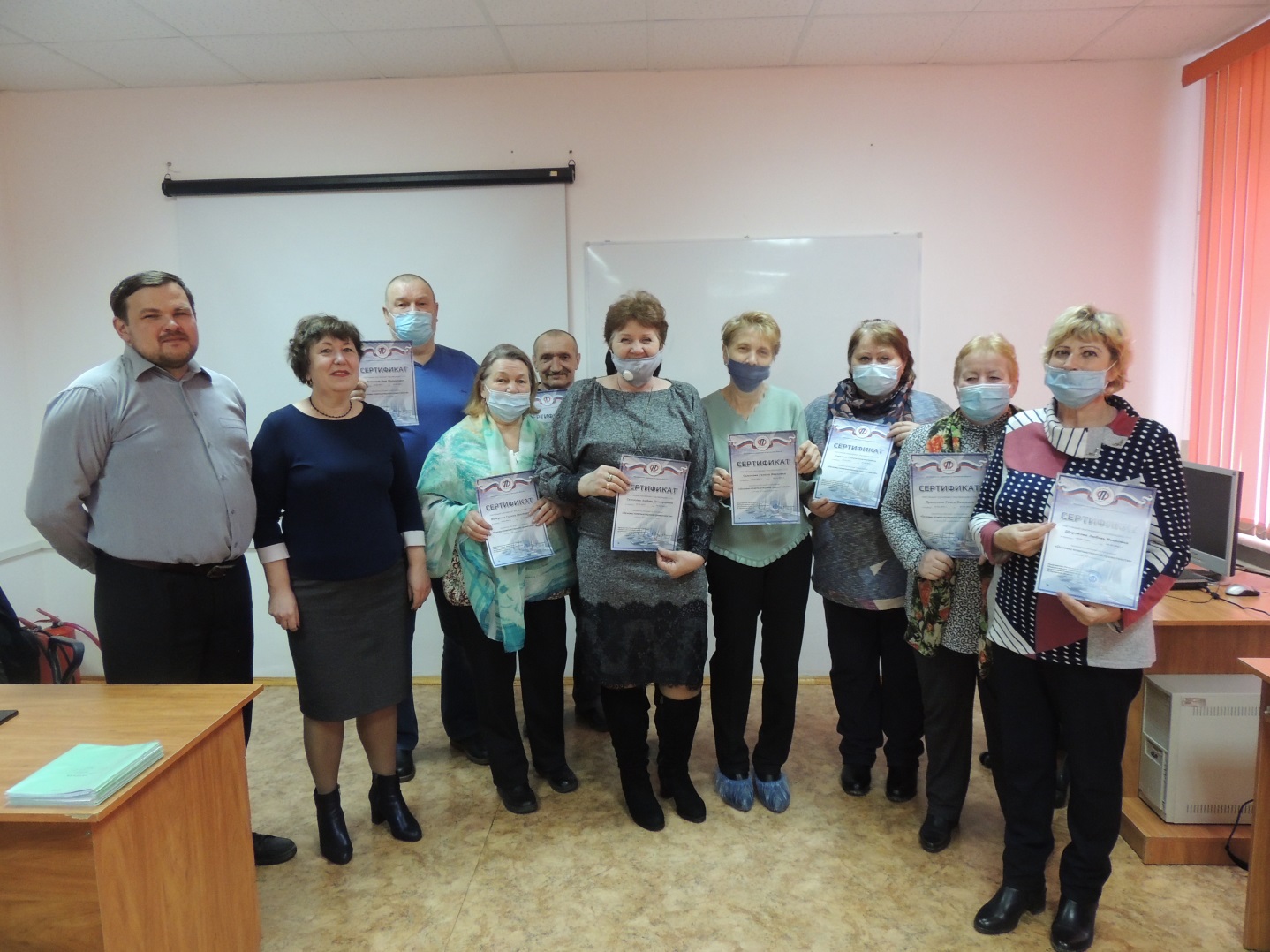 